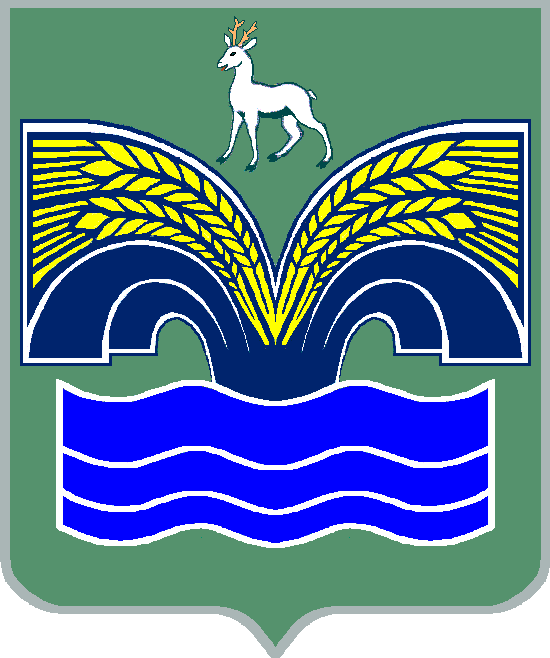 СОБРАНИЕ ПРЕДСТАВИТЕЛЕЙСЕЛЬСКОГО ПОСЕЛЕНИЯ ХИЛКОВО МУНИЦИПАЛЬНОГО РАЙОНА КРАСНОЯРСКИЙСАМАРСКОЙ ОБЛАСТИТРЕТЬЕГО СОЗЫВАРЕШЕНИЕот   25 декабря 2018 № 48О бюджете сельского поселения Хилково муниципального района Красноярский Самарской области на 2019 годРассмотрев внесенный Администрацией сельского поселения Хилково муниципального района Красноярский Самарской области проект решения Собрания представителей сельского поселения Хилково муниципального района Красноярский Самарской области «О бюджете сельского поселения Хилково муниципального района Красноярский Самарской области на 2019 год», Собрание представителей сельского поселения Хилково муниципального района Красноярский Самарской области РЕШИЛО:1. Утвердить основные характеристики бюджета сельского поселения Хилково муниципального района Красноярский Самарской области (далее местный бюджет) на 2019 год:общий объем доходов   – 10 839,3 тыс. рублей;общий объем расходов – 10 839,3 тыс. рублей;дефицит – 0 рублей.2. Утвердить объем межбюджетных трансфертов, получаемых из районного бюджета в 2019 году, в сумме 4 300,0 тыс. рублей.3. Утвердить объем безвозмездных поступлений в доход местного бюджета в 2019 году в сумме 6 734,0 тыс. рублей.4. Установить предельный объем внутреннего муниципального долга сельского поселения Хилково в 2019 году в сумме 0 руб.5. Установить верхний предел муниципального внутреннего долга сельского поселения Хилково на 01.01.2020 г. в сумме 0 руб. 6. Установить предельные объемы расходов на обслуживание муниципального долга сельского поселения Хилково в 2019 году в сумме 0 руб.7. Общий объем бюджетных ассигнований, направляемых на исполнение публичных нормативных обязательств в 2019 году составляет 0 руб.8. Утвердить перечень главных администраторов доходов местного бюджета согласно приложению 1 к настоящему решению. 9. Утвердить перечень главных администраторов источников финансирования дефицита местного бюджета согласно приложению 2 к настоящему решению. 10. Учесть в местном бюджете на 2019 год поступление доходов по основным источникам в объеме, согласно приложению 3 к настоящему решению.11. Утвердить ведомственную структуру расходов бюджета сельского поселения Хилково на 2019 год согласно приложению 4 к настоящему решению.12. Утвердить распределение бюджетных ассигнований по разделам, подразделам, целевым статьям (муниципальным программам и непрограммным направлениям деятельности), группам и подгруппам видов расходов классификации местного бюджета на 2019 год согласно приложению 5 к настоящему решению.13. Утвердить объем межбюджетных трансфертов, предоставляемых районному бюджету при передаче полномочий в 2019 году в сумме 2 823,1 тыс. рублей.14. Образовать в расходной части местного бюджета резервный фонд администрации сельского поселения Хилково в сумме – 80,0 тыс. руб.15. Установить общую сумму представляемых внутренних муниципальных гарантий на 2019 год в сумме 0 руб.16. Установить общую сумму муниципальных внутренних заимствований на 2019 год в сумме 0 руб.17. Утвердить источники внутреннего финансирования дефицита местного бюджета на 2019 год согласно приложению 6 к настоящему решению. 18. Утвердить нормативы распределения доходов между бюджетом поселения и районным бюджетом на 2019 год согласно приложению 7 к настоящему решению. 19. Опубликовать настоящее решение в газете «Красноярский вестник».20. Настоящее решение вступает в силу с 1 января 2019 года и действует по 31 декабря 2019 года.ПРИЛОЖЕНИЕ 1 решению Собрания представителейсельского поселения Хилково муниципального района Красноярский Самарской областиот 25 декабря 2018 года № 48Перечень главных администраторов доходов местного бюджетаПРИЛОЖЕНИЕ 2решению Собрания представителейсельского поселения Хилково муниципального района Красноярский Самарской областиот 25 декабря 2018 года № 48Перечень главных администраторов источников финансирования дефицита местного бюджетаПРИЛОЖЕНИЕ 3решению Собрания представителейсельского поселения Хилково муниципального района Красноярский Самарской областиот 25 декабря 2018 года № 48Объем поступления доходов поселения по основным источникаПРИЛОЖЕНИЕ 4решению Собрания представителейсельского поселения Хилково муниципального района Красноярский Самарской областиот 25 декабря 2018 года № 48Ведомственная структура расходов бюджета поселения на 2019 год ПРИЛОЖЕНИЕ 5решению Собрания представителейсельского поселения Хилково муниципального района Красноярский Самарской областиот 25 декабря 2018 года № 48Распределение бюджетных ассигнований по разделам, подразделам, целевым статьям (муниципальным программам и непрограммным направлениям деятельности), группам и подгруппам видов расходов классификации расходов бюджета поселения на 2019 годПРИЛОЖЕНИЕ 6решению Собрания представителейсельского поселения Хилково муниципального района Красноярский Самарской областиот 25 декабря 2018 года № 48Источники внутреннего финансирования дефицита местного бюджета на 2019 годПРИЛОЖЕНИЕ 7решению Собрания представителейсельского поселения Хилково муниципального района Красноярский Самарской областиот 25 декабря 2018 года № 48Нормативы распределения доходов между бюджетом поселения и районным бюджетом на 2019 годПредседатель Собрания представителей сельского поселения Хилково муниципального района Красноярский Самарской области _______________ Х. Ахметов Глава сельского поселения Хилковомуниципального районаКрасноярский Самарской области_______________ О.Ю.ДолговКод главного   администратораКод доходаНаименование главного администратора  местного бюджета, дохода100Федеральное казначейство Российской Федерации (Управление Федерального казначейства по Самарской области)100103 02230 01 0000 110Доходы от уплаты акцизов на дизельное топливо, подлежащие распределению между бюджетами субъектов Российской Федерации и местными бюджетами с учетом установленных дифференцированных нормативов отчислений в местные бюджеты100103 02240 01 0000 110Доходы от уплаты акцизов на моторные масла для дизельных и (или) карбюраторных (инжекторных) двигателей, подлежащие распределению между бюджетами субъектов Российской Федерации и местными бюджетами с учетом установленных дифференцированных нормативов отчислений в местные бюджеты100103 02250 01 0000 110Доходы от уплаты акцизов на автомобильный бензин, подлежащие распределению между бюджетами субъектов Российской Федерации и местными бюджетами с учетом установленных дифференцированных нормативов отчислений в местные бюджеты100103 02260 01 0000 110Доходы от уплаты акцизов на прямогонный бензин, подлежащие распределению между бюджетами субъектов Российской Федерации и местными бюджетами с учетом установленных дифференцированных нормативов отчислений в местные бюджеты182Управление Федеральной налоговой службы по Самарской области182101 02010 01 0000 110Налог на доходы физических лиц с доходов, источником которых является налоговый агент, за исключением доходов, в отношении которых исчисление и уплата налога осуществляются в соответствии со статьями 227, 227.1 и 228 Налогового кодекса Российской Федерации182101 02020 01 0000 110Налог на доходы физических лиц с доходов, полученных от осуществления деятельности физическими лицами, зарегистрированными в качестве индивидуальных предпринимателей, нотариусов, занимающихся частной практикой, адвокатов, учредивших адвокатские кабинеты и других лиц, занимающихся частной практикой в соответствии со статьей 227 Налогового кодекса Российской ФедерацииоссРР 182105 03010 01 0000 110Единый сельскохозяйственный налог182106 01030 10 0000 110Налог на имущество физических лиц.  взимаемый по ставкам, применяемым    к объектам налогообложения, расположенным     в границах сельских поселений182106 06033 10 0000 110Земельный налог с организаций, обладающих земельным участком, расположенным в границах сельских поселений182106 06043 10 0000 110Земельный налог с физических лиц, обладающих земельным участком, расположенным в границах сельских поселений182109 04053 10 0000 110Земельный налог (по обязательствам, возникшим до 1 января 2006 года), мобилизуемый на территориях сельских поселений368Администрация  сельского  Хилково  муниципального района   Красноярский   Самарской  области368111 09045 10 0000 120Прочие поступления от  использования имущества, находящегося в собственности  сельских поселений (за исключением имущества муниципальных бюджетных и автономных учреждений, а также  имущества муниципальных унитарных предприятий, в том числе казенных)368113 02995 10 0000 130Прочие доходы от компенсации затрат бюджетов сельских поселений368202 15001 10 0000 150Дотации  бюджетам  сельских поселений  на  выравнивание  бюджетной  обеспеченности368202 15002 10 0000 150Дотации  бюджетам сельских поселений   на  поддержку  мер  по  обеспечению  сбалансированности  бюджетов368202 19999 10 0000 150Прочие  дотации  бюджетам  сельских поселений368202 20041 10 0000 150Субсидии  бюджетам сельских поселений  на  строительство,   модернизацию, ремонт  и  содержание  автомобильных  дорог  общего  пользования,    в том  числе  дорог  в  поселениях (за  исключением  автомобильных  дорог федерального значения)368202 27112 10 0000 150Субсидии бюджетам сельских поселений на со финансирование капитальных вложений в объекты муниципальной собственности368202 20216 10 0000 150Субсидии бюджетам сельских поселений на осуществление дорожной деятельности в отношении автомобильных дорог общего пользования, а также капитального ремонта и ремонта дворовых территорий многоквартирных домов, проездов к дворовым территориям многоквартирных домов населенных пунктов368202 29999 10 0000 150Прочие субсидии бюджетам сельских поселений368202 35118 10 0000 150Субвенции бюджетам сельских поселений на осуществление первичного воинского учета на территориях, где отсутствуют военные комиссариаты368202 40014 10 0000 150Межбюджетные   трансферты, передаваемые бюджетам сельских поселений из бюджетов муниципальных районов на осуществление части полномочий по решению  вопросов  местного  значения  в  соответствии  с  заключенными  соглашениями368207 05020 10 0000 150Поступления от  денежных  пожертвований, предоставляемых  физическими  лицами  получателям  средств  бюджетов  сельских  поселений368207 05030 10 0000 150Прочие безвозмездные поступления в бюджеты сельских поселений368218 60010 10 0000 150Доходы бюджетов сельских поселений   от возврата остатков субсидий, субвенций и иных межбюджетных  трансфертов,  имеющих  целевое  назначение,  прошлых  лет  из  бюджетов муниципальных  районов368219 60010 10 0000 150Возврат прочих остатков субсидий, субвенций и иных межбюджетных трансфертов, имеющих целевое назначение, прошлых лет из бюджетов сельских поселений368Финансовое управление администрации муниципального района Красноярский Самарской области368117 01050 10 0000 180Невыясненные поступления, зачисляемые в бюджеты сельских поселений368208 05000 10 0000 150Перечисления из бюджетов сельских поселений (в бюджеты  поселений) для  осуществления  возврата (зачета)  излишне  уплаченных  или  излишне  взысканных  сумм  налогов,  сборов  и  иных  платежей,  а  также  сумм  процентов  за  несвоевременное  осуществление  такого  возврата и процентов  начисленных  на  излишне  взысканные  суммы709Комитет по управлению муниципальной собственностью администрации муниципального района Красноярский Самарской области709111 05025 10 0000 120Доходы, получаемые в виде арендной платы, а также средства от продажи права на заключение договоров аренды за земли, находящиеся в собственности сельских поселений (за исключением земельных участков муниципальных бюджетных и автономных учреждений)709111 05035 10 0000 120Доходы от сдачи в аренду имущества, находящегося в оперативном управлении органов управления сельских поселений и созданных ими учреждений (за исключением имущества муниципальных бюджетных и автономных учреждений)709111 05075 10 0000 120Доходы от сдачи в аренду имущества, составляющего казну сельских поселений (за исключением земельных участков)709111 09045 10 0000 120Прочие поступления от использования имущества, находящегося в собственности сельских поселений (за исключением имущества муниципальных бюджетных и автономных учреждений, а также имущества муниципальных унитарных предприятий, в том числе казенных)709114 02052 10 0000 410Доходы от реализации имущества, находящегося в оперативном управлении учреждений, находящихся в ведении органов управления сельских поселений (за исключением имущества муниципальных бюджетных и автономных учреждений), в части реализации основных средств по указанному имуществу709114 02053 10 0000 410Доходы от реализации имущества, находящегося в собственности сельских поселений (за исключением движимого имущества муниципальных бюджетных и автономных учреждений, а также имущества муниципальных унитарных предприятий, в том числе казенных), в части реализации основных средств по указанному имуществу709114 02058 10 0000 410Доходы от реализации недвижимого имущества бюджетных, автономных учреждений, находящегося в собственности сельских поселений, в части реализации основных средств709114 02052 10 0000 440Доходы от реализации имущества, находящегося в оперативном управлении учреждений, находящихся в ведении органов управления сельских поселений (за исключением имущества муниципальных бюджетных и автономных учреждений), в части реализации материальных запасов по указанному имуществу709114 02053 10 0000 440Доходы от реализации иного имущества, находящегося в собственности сельских поселений (за исключением имущества муниципальных бюджетных и автономных учреждений, а также имущества муниципальных унитарных предприятий, в том числе казенных), в части реализации материальных запасов по указанному имуществу709114 06025 10 0000 430Доходы от продажи земельных участков, находящихся в собственности сельских поселений (за исключением земельных участков муниципальных бюджетных и автономных учреждений)709116 90050 10 0000 140Прочие поступления от денежных взысканий (штрафов) и иных сумм в возмещение ущерба, зачисляемые в бюджеты сельских поселений709117 05050 10 0000 180Прочие неналоговые доходы бюджетов сельских поселений718Департамент управления делами Губернатора Самарской области и Правительства Самарской области718116 33050 10 0000 140Денежные взыскания (штрафы) за нарушение законодательства Российской Федерации о контрактной системе в сфере закупок товаров, работ, услуг для обеспечения государственных и муниципальных нужд для нужд сельских поселенийКод администратораКод группы, код подгруппы, статьи и вида источника финансирования дефицитаНаименование главных администраторов групп, подгрупп, статей, видов источников финансирования дефицита бюджета 368Администрация сельского поселения Хилково36801000000000000000Источники внутреннего финансирования дефицитов бюджетов36801050000000000000Изменение остатков средств на счетах по учету средств бюджетов36801050000000000500Увеличение остатков средств бюджетов36801050200000000500Увеличение прочих остатков средств бюджетов36801050201000000510Увеличение прочих остатков денежных средств бюджетов36801050201100000510Увеличение прочих остатков денежных средств бюджетов поселений36801050000000000600Уменьшение остатков средств бюджетов36801050200000000600Уменьшение прочих остатков средств бюджетов36801050201000000610Уменьшение прочих остатков денежных средств бюджетов36801050201100000610Уменьшение прочих остатков денежных средств бюджетов поселенийКод бюджетной классификацииНаименование доходаСумма (тыс. руб.)000 100 00000 00 0000 000Налоговые и неналоговые доходы4 105,3000 101 00000 00 0000 000Налоги на прибыль, доходы430,0000 101 02000 01 0000 110Налог на доходы физических лиц430,0000 103 00000 00 0000 000Налоги на товары (работы, услуги), реализуемые на территории Российской Федерации2 161,3000 103 02230 01 0000 110Доходы от уплаты акцизов на дизельное топливо, подлежащие распределению между бюджетами субъектов Российской Федерации и местными бюджетами с учетом установленных дифференцированных нормативов отчислений в местные бюджеты810,0000 103 02240 01 0000 110Доходы от уплаты акцизов на моторные масла для дизельных и (или) карбюраторных (инжекторных) двигателей, подлежащие распределению между бюджетами субъектов Российской Федерации и местными бюджетами с учетом установленных дифференцированных нормативов отчислений в местные бюджеты6,0000 103 02250 01 0000 110Доходы от уплаты акцизов на автомобильный бензин, подлежащие распределению между бюджетами субъектов Российской Федерации и местными бюджетами с учетом установленных дифференцированных нормативов отчислений в местные бюджеты1 455,0000 103 02260 01 0000 110Доходы от уплаты акцизов на прямогонный бензин, подлежащие распределению между бюджетами субъектов Российской Федерации и местными бюджетами с учетом установленных дифференцированных нормативов отчислений в местные бюджеты- 109,7000 105 00000 00 0000 000Налоги на совокупный доход74,0000 105 03010 01 0000 110Единый сельскохозяйственный налог74,0000 106 00000 00 0000 000Налоги на имущество1 410,0000 106 01000 00 0000 110Налог на имущество физических лиц690,0000 106 06000 00 0000 110Земельный налог720,0000 111 00000 00 0000 000Доходы от использования имущества, находящегося       в государственной и муниципальной собственности30,0000 111 05035 10 0000 120Доходы от сдачи в аренду имущества, находящегося      в оперативном управлении органов управления сельских поселений и созданных ими учреждений (за исключением имущества муниципальных бюджетных автономных учреждений)30,0000 200 00000 00 0000 000Безвозмездные поступления6 734,0000 202 00000 00 0000 000Безвозмездные поступления от других бюджетов бюджетной системы Российской Федерации6 734,0000 202 10000 00 0000 150Дотации бюджетам бюджетной системы  Российской Федерации и муниципальных образований4 300,0000 202 15001 10 0000 150Дотации бюджетам сельских поселений на выравнивание бюджетной обеспеченности3 199,8000 202 15002 10 0000 150Дотации бюджетам сельских поселений на поддержку мер           по обеспечению сбалансированности бюджетов1 100,2000 202 20000 00 0000 150Субсидии бюджетам бюджетной системы Российской Федерации и муниципальных образований (межбюджетные субсидии)2 434,0000 202 29999 10 0000 150Прочие субсидии бюджетам сельских поселений2 434,0Всего доходов:10 839,3КодНаименование главного распорядителя средств бюджета поселенияРазделПодразделЦелевая статья расходовВид расходов Сумма, тыс. руб.368Администрация сельского поселения Хилково муниципального района Красноярский Самарской области368Общегосударственные вопросы01003 783,0368Функционирование высшего должностного лица субъекта Российской Федерации и муниципального образования0102811,0368Непрограммные направления расходов бюджета01029800000000811,0368Расходы на выплаты персоналу государственных (муниципальных) органов01029800000000120811,0368Функционирование Правительства Российской Федерации, высших исполнительных органов государственной власти субъектов Российской Федерации, местных администраций01042 634,3368Непрограммные направления расходов бюджета010498000000002 634,3368Расходы на выплаты персоналу государственных (муниципальных) органов010498000000001202 246,9368Иные закупки товаров, работ и услуг для обеспечения государственных (муниципальных) нужд01049800000000240335,0368Иные межбюджетные трансферты0104980000000054017,4368Уплата налогов, сборов и иных платежей0104980000000085035,0368Обеспечение деятельности финансовых, налоговых и таможенных органов и органов финансового (финансово бюджетного) надзора010673,1368Непрограммные направления расходов бюджета0106980000000073,1368Иные межбюджетные трансферты0106980000000054073,1368Резервные фонды011180,0368Непрограммные направления расходов бюджета поселения 0111980000000080,0368Резервные средства0111980000000087080,0368Другие общегосударственные вопросы0113184,6368Непрограммные направления расходов бюджета01139800000000184,6368Иные межбюджетные трансферты01139800000000540184,6368Национальная безопасность и правоохранительная деятельность0300580,1368Обеспечение пожарной безопасности0310580,1368Непрограммные направления расходов бюджета03109800000000580,1368Иные закупки товаров, работ и услуг для обеспечения государственных (муниципальных) нужд03109800000000240495,1368Субсидии юридическим лицам (кроме некоммерческих организаций), индивидуальным предпринимателям, физическим лицам – производителям товаров работ и услуг0310980000000081085,0368Национальная экономика04002 542,3368Сельское хозяйство и рыболовство0405376,0368Непрограммные направления расходов бюджета04059800000000376,0368Субсидии юридическим лицам (кроме некоммерческих организаций), индивидуальным предпринимателям, физическим лицам – производителям товаров работ и услуг04059800000000810376,0368Дорожное хозяйство (дорожные фонды)04092 161,3368Муниципальная программа «Модернизация и развитие автомобильных дорог общего пользования местного значения в сельском поселении Хилково муниципального района Красноярский Самарской области на 2018 – 2020 годы»04090100000000261,3368Иные закупки товаров, работ и услуг для обеспечения государственных (муниципальных) нужд04090100000000240261,3368Непрограммные направления расходов бюджета040998000000001900,0368Иные закупки товаров, работ и услуг для обеспечения государственных (муниципальных) нужд040998000000002401900,0368Другие вопросы в области национальной экономики 04125,0Муниципальная программа «Развитие малого и среднего предпринимательства на территории сельского поселении Хилково муниципального района Красноярский Самарской области на 2018-2020 годы»041202000000005,0368Иные закупки товаров, работ и услуг для обеспечения государственных (муниципальных нужд)041202000000002405,0368Жилищно-коммунальное хозяйство05001 761,8368Жилищное хозяйство0501106,0368Непрограммные направления расходов бюджета05019800000000106,0368Уплата налогов, сборов и иных платежей05019800000000850106,0368Благоустройство05031 655,8368Непрограммные направления расходов бюджета050398000000001 655,8368Иные закупки товаров, работ и услуг для обеспечения государственных (муниципальных) нужд050398000000002401 129,9368Иные межбюджетные трансферты05039800000000540525,9368Образование070023,0368Молодежная политика070723,0368Непрограммные направления расходов бюджета0707980000000023,0368Иные закупки товаров, работ и услуг для государственных (муниципальных) нужд0707980000000024023,0368Культура, кинематография08001 974,6368Культура08011 974,6368Непрограммные направления расходов бюджета080198000000001 974,6368Иные межбюджетные трансферты080198000000005401 974,6368Социальная политика1000120,0368Охрана семьи и детства1004120,0368Непрограммные направления расходов бюджета10049800000000120,0368Иные закупки товаров, работ и услуг для обеспечения государственных (муниципальных нужд) 10049800000000240120,0368Физическая культура и спорт11007,0368Массовый спорт11027,0368Непрограммные направления расходов бюджета110298000000007,0368Иные закупки товаров, работ и услуг для обеспечения государственных (муниципальных нужд) 110298000000002407,0368Средства массовой информации120047,5368Периодическая печать и издательства120247,5368Непрограммные направления расходов бюджета1202980000000047,5368Иные межбюджетные трансферты1202980000000054047,5Всего расходов:10 839,3Наименование главного распорядителя средств бюджета поселенияРазделПодразделЦелевая статья расходовВид расходов Сумма, тыс. руб.Общегосударственные вопросы01003 783,0Функционирование высшего должностного лица субъекта Российской Федерации и муниципального образования0102811,0Непрограммные направления расходов бюджета01029800000000811,0Расходы на выплаты персоналу государственных (муниципальных) органов01029800000000120811,0Функционирование Правительства Российской Федерации, высших исполнительных органов государственной власти субъектов Российской Федерации, местных администраций01042 634,3Непрограммные направления расходов бюджета010498000000002 634,3Расходы на выплаты персоналу государственных (муниципальных) органов010498000000001202 246,9Иные закупки товаров, работ и услуг для обеспечения государственных (муниципальных) нужд01049800000000240335,0Иные межбюджетные трансферты0104980000000054017,4Уплата налогов, сборов и иных платежей0104980000000085035,0Обеспечение деятельности финансовых, налоговых и таможенных органов и органов финансового (финансово бюджетного) надзора010673,1Непрограммные направления расходов бюджета0106980000000073,1Иные межбюджетные трансферты0106980000000054073,1Резервные фонды011180,0Непрограммные направления расходов бюджета поселения 0111980000000080,0Резервные средства0111980000000087080,0Другие общегосударственные вопросы0113184,6Непрограммные направления расходов бюджета01139800000000184,6Иные межбюджетные трансферты01139800000000540184,6Национальная безопасность и правоохранительная деятельность0300580,1Обеспечение пожарной безопасности0310580,1Непрограммные направления расходов бюджета03109800000000580,1Иные закупки товаров, работ и услуг для обеспечения государственных (муниципальных) нужд03109800000000240495,1Субсидии юридическим лицам (кроме некоммерческих организаций), индивидуальным предпринимателям, физическим лицам – производителям товаров работ и услуг0310980000000081085,0Национальная экономика04002 542,3Сельское хозяйство и рыболовство0405376,0Непрограммные направления расходов бюджета04059800000000376,0Субсидии юридическим лицам (кроме некоммерческих организаций), индивидуальным предпринимателям, физическим лицам – производителям товаров работ и услуг04059800000000810376,0Дорожное хозяйство (дорожные фонды)04092 161,3Муниципальная программа «Модернизация и развитие автомобильных дорог общего пользования местного значения в сельском поселении Хилково муниципального района Красноярский Самарской области на 2018 – 2020 годы»04090100000000261,3Иные закупки товаров, работ и услуг для обеспечения государственных (муниципальных) нужд04090100000000240261,3Непрограммные направления расходов бюджета040998000000001900,0Иные закупки товаров, работ и услуг для обеспечения государственных (муниципальных) нужд040998000000002401900,0Другие вопросы в области национальной экономики 04125,0Муниципальная программа «Развитие малого и среднего предпринимательства на территории сельского поселении Хилково муниципального района Красноярский Самарской области на 2018-2020 годы»041202000000005,0Иные закупки товаров, работ и услуг для обеспечения государственных (муниципальных нужд)041202000000002405,0Жилищно-коммунальное хозяйство05001 761,8Жилищное хозяйство0501106,0Непрограммные направления расходов бюджета05019800000000106,0Уплата налогов, сборов и иных платежей05019800000000850106,0Благоустройство05031 655,8Непрограммные направления расходов бюджета050398000000001 655,8Иные закупки товаров, работ и услуг для обеспечения государственных (муниципальных) нужд050398000000002401 129,9Иные межбюджетные трансферты05039800000000540525,9Образование070023,0Молодежная политика070723,0Непрограммные направления расходов бюджета0707980000000023,0Иные закупки товаров, работ и услуг для государственных (муниципальных) нужд0707980000000024023,0Культура, кинематография08001 974,6Культура08011 974,6Непрограммные направления расходов бюджета080198000000001 974,6Иные межбюджетные трансферты080198000000005401 974,6Социальная политика1000120,0Охрана семьи и детства1004120,0Непрограммные направления расходов бюджета10049800000000120,0Иные закупки товаров, работ и услуг для обеспечения государственных (муниципальных нужд) 10049800000000240120,0Физическая культура и спорт11007,0Массовый спорт11027,0Непрограммные направления расходов бюджета110298000000007,0Иные закупки товаров, работ и услуг для обеспечения государственных (муниципальных нужд) 110298000000002407,0Средства массовой информации120047,5Периодическая печать и издательства120247,5Непрограммные направления расходов бюджета1202980000000047,5Иные межбюджетные трансферты1202980000000054047,5Всего расходов:10 839,3Код администратораКод источника финансированияНаименование кода группы, подгруппы, статьи, вида источника финансирования дефицита бюджета, кода классификации операций сектора муниципального управления, относящихся к источникам финансирования дефицита местного бюджетаСумма, (тыс. руб.)36801000000000000000Источники внутреннего финансирования дефицитов бюджетов-36801050000000000000Изменение остатков средств на счетах по учету средств бюджетов-36801050000000000500Увеличение остатков средств бюджетов-10 839,336801050200000000500Увеличение прочих остатков средств бюджетов-10 839,336801050201000000510Увеличение прочих остатков денежных средств бюджетов-10 839,336801050201100000510Увеличение прочих остатков денежных средств бюджетов поселений-10 839,336801050000000000600Уменьшение остатков средств бюджетов10 839,336801050200000000600Уменьшение прочих остатков средств бюджетов10 839,336801050201000000610Уменьшение прочих остатков денежных средств бюджетов10 839,336801050201100000610Уменьшение прочих остатков денежных средств бюджетов поселений10 839,3Наименование доходаБюджет поселения (%)Бюджет района (%)В части погашения задолженности и перерасчетам по отмененным налогам, сборам и иным обязательным платежамЗемельный налог (по обязательствам, возникшим до 1 января 2006 года), мобилизуемых на территориях сельских поселений1000В части доходов от оказания платных услуг (работ) и компенсаций затрат государстваПрочие доходы от компенсации затрат бюджетов сельских поселений1000В части прочих неналоговых доходовНевыясненные поступления, зачисляемые в бюджеты сельских поселений1000